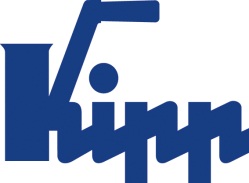 Пресс-релиз 	Зульц-на-Неккаре, март 2019Быстрый зажим и надежная фиксация – быстрозажимные устройства KIPPУже много десятилетий компания HEINRICH KIPP WERK несет миссию по созданию долговечной продукции для облегчения и ускорения ежедневной работы. Этому основному принципу полностью отвечают и новые быстрозажимные устройства KIPP. Компания предлагает множество новых быстрозажимных устройств в трех категориях продукции. Быстрозажимные устройства используются в зажимной оснастке и инструментальных производствах автомобильной, металлообрабатывающей, деревообрабатывающей и пластмассообрабатывающей промышленности. Они служат для зажима и фиксации обрабатываемых деталей при сверлении, шлифовании, сварке, гибке, контроле и монтаже.Быстрозажимные устройства KIPP из обычной или нержавеющей стали с рукояткой ярко-красного цвета из маслостойкого материала обладают высокой износостойкостью и имеют продолжительный срок службы. Кроме того, они отличаются легкостью в обслуживании. Большой угол раскрытия позволяет произвести быстрое и беспрепятственное раскрепление и снятие заготовки. Для создания больших усилий зажима достаточно небольшого усилия руки. В ассортименте HEINRICH KIPP WERK представлены быстрозажимные устройства в трех различных исполнениях: горизонтальные быстрозажимные устройства, вертикальные быстрозажимные устройства и зажимные устройства с толкающей штангой. Горизонтальные быстрозажимные устройства отличаются небольшой конструктивной высотой, а зажимные устройства с толкающей штангой компактны по конструкции и достигают высоких показателей удерживающей силы. Кроме того, в ассортимент входят стягивающие зажимные устройства со скобой и с натяжным крюком и, предназначенные для запирания форм и емкостей. Высоту всех быстрозажимных устройств можно легко подстроить вручную под соответствующую область применения вращением прижимных винтов.Количество знаков с учетом пробелов:Заголовок:	66 знаковТекст:	1 760 знаковВсего:	1 826 знаковHEINRICH KIPP WERK KGШтефани Бек, маркетингHeubergstraße 272172 Sulz am Neckar, ГерманияТелефон: +49 7454 793-7949E-Mail: boris.korolev@kipp.comДополнительная информация и фотографии для прессыСм. www.kipp.ru, регион: Германия, рубрика: новости/прессаФотографии	Авторские права на иллюстрацию: при публикации в отраслевых средствах массовой информации лицензирование и выплата гонорара не требуются. Пожалуйста, указывайте первоначальный источник информации. Быстрый зажим и надежная фиксация – быстрозажимные устройства KIPP 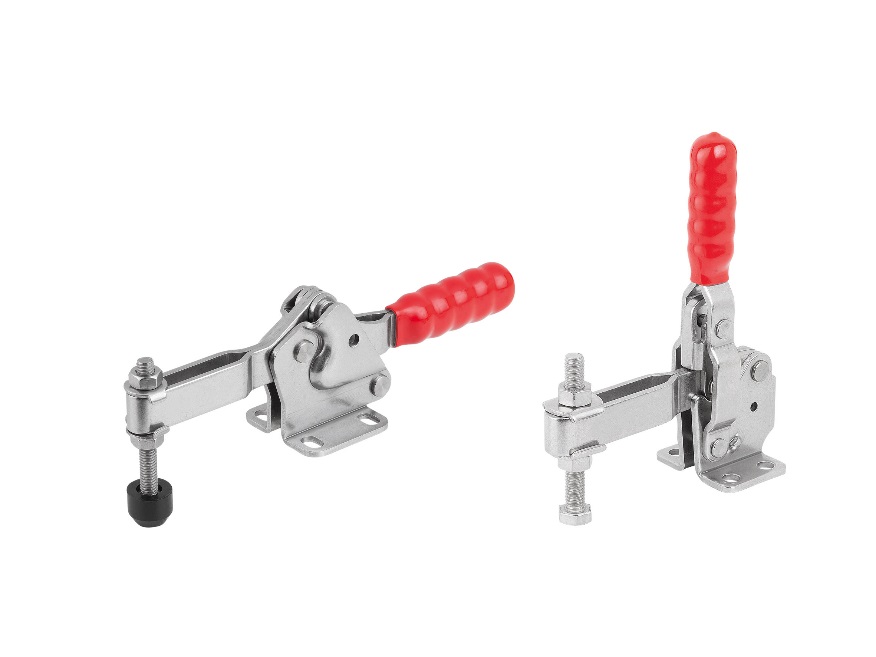 Файл фотографии: KIPP_Schnellspanner_K1241_K1255.jpg